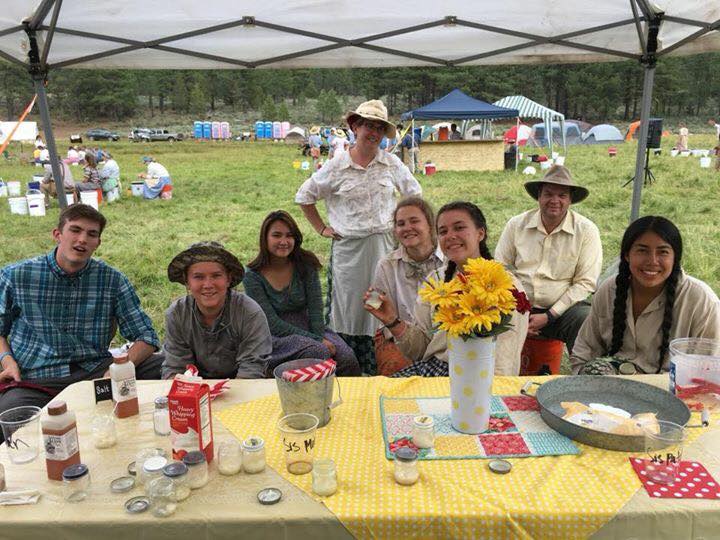 Second Trek Family about to snack: Noah, Kaden, Alair, na, Rilee, Megan, na, Melanie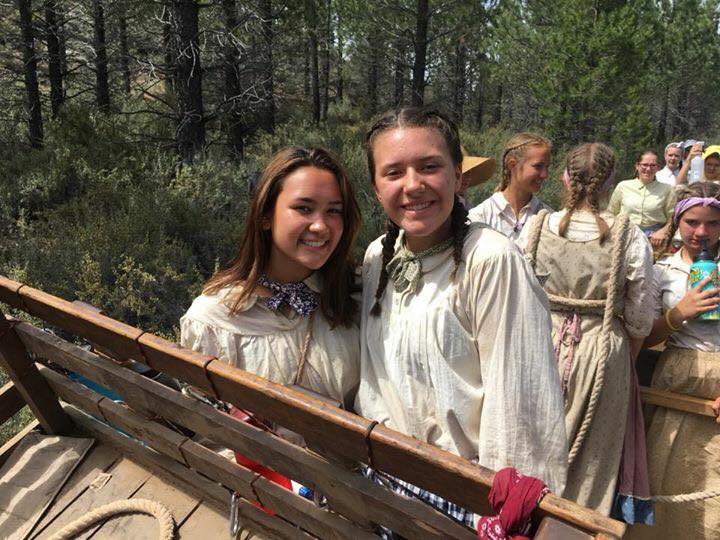 Alaire and Megan lookin’ gorgeous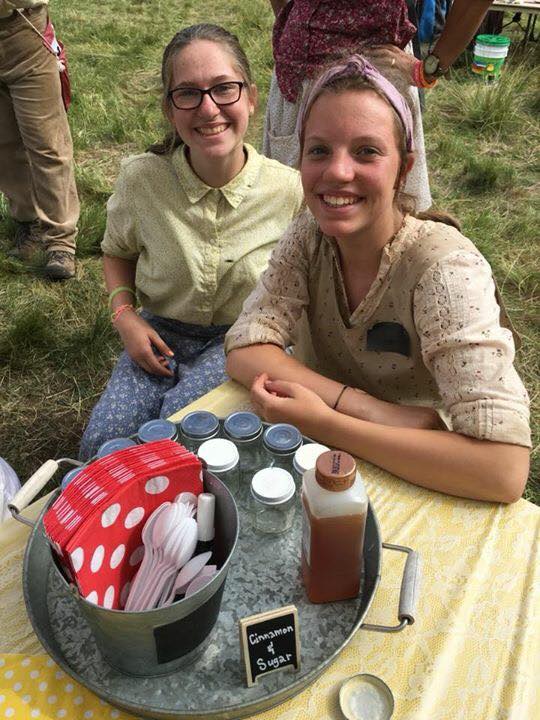 Emma and, Celeste (a.k.a. Cinnamon & Sugar)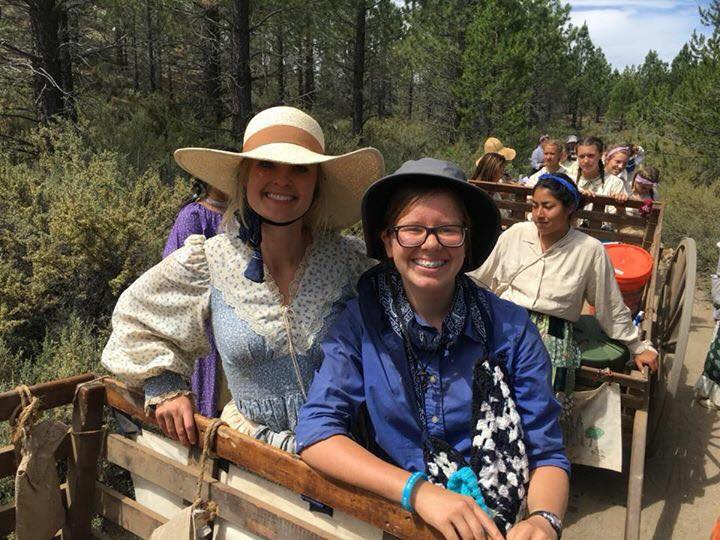 Valerie Page and Rachel causing a traffic jam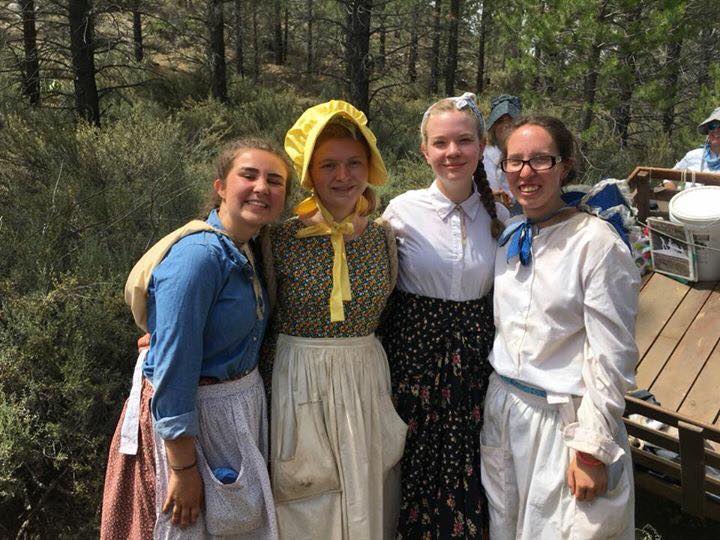 Cambria, na, na, Hannah: friends helping friends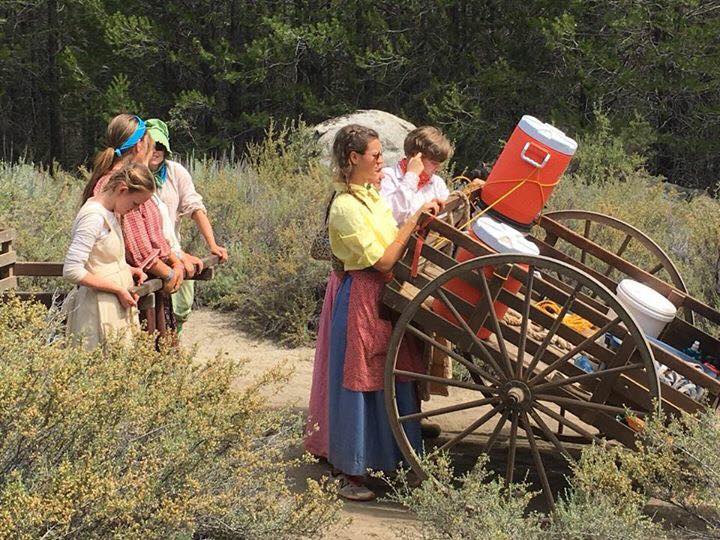 Kaylee & Alex thinking about that rock up ahead Liz, Alyssa doing pull-ups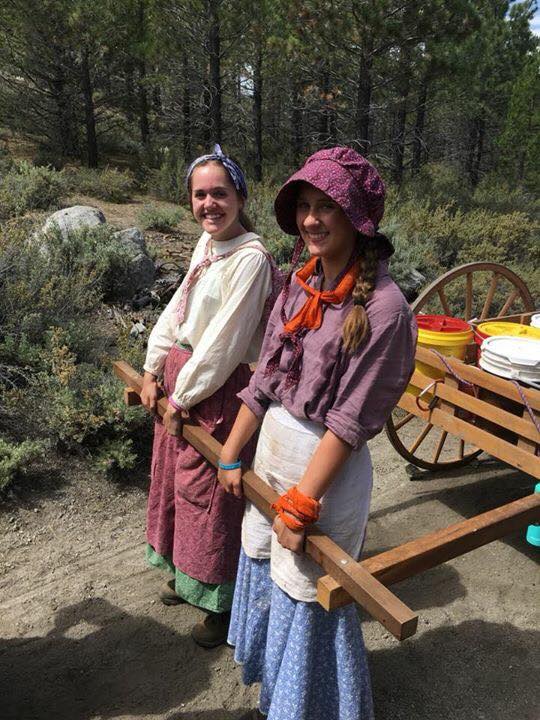 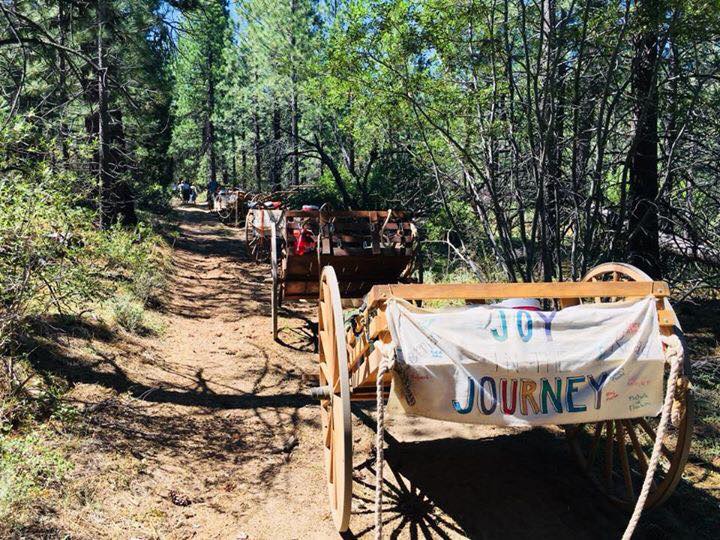 No parking meters here Put your shoulder to the wheel, push along.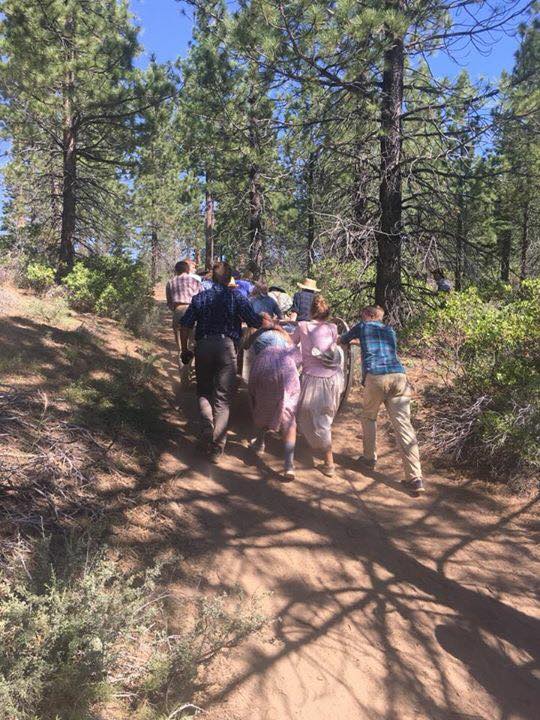 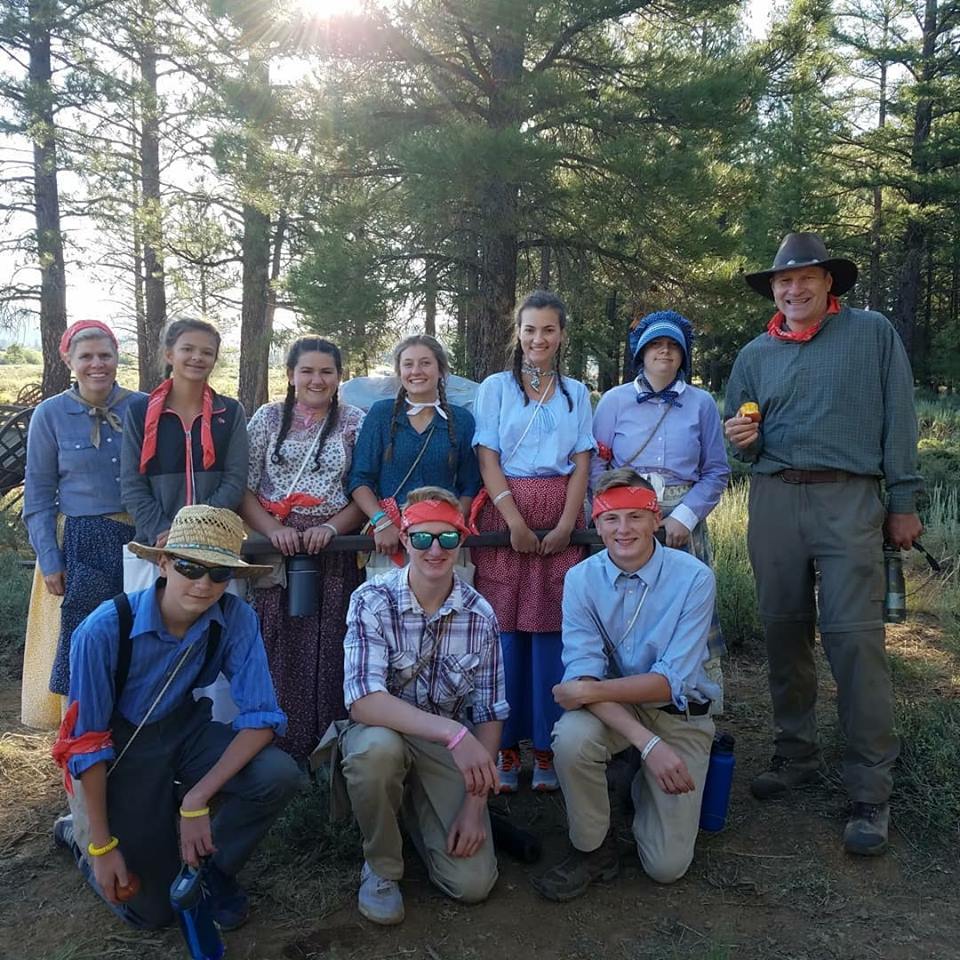 Trek Family: Krista Watts, Kalyn, Chelsey, Brooklyn, Kaylee, Alex, Bro. Watts, Bro. Reno, Ethan, Derek 